MINUTES OF A REGULAR MEETINGOF THE HOUSING AND REDEVELOPMENTAUTHORITY OF AUSTIN, MINNESOTA1.)  Roll Call.Date & Time:  May 30, 2023 @ 3:30 P.M.Commissioners Present: 	Vern Lippert 				Mike Postma				Paul Fischer				Tim Ruzek				Marsha Podein 				Laura Helle				Joe FuhrmanHRA Staff Present:	Taggert Medgaarden, Executive Director 				Lori Gansen, Administrative Assistant  				Angela Maiden, Financial Director                                    There being a quorum, the meeting was called to order by Chair Lippert. 2.) Approval of MinutesIt was moved by Commissioner Helle and seconded by Commissioner Ruzek to approve minutes of the regular meeting held on April 25, 2023. All present voted in favor thereof, none in opposition thereto.  The motion was declared passed and carried.3.) Approval of Accounts Payable It was moved by Commissioner Postma and seconded by Commissioner Helle to authorize payment of the list of accounts payable. All present voted in favor thereof, none in opposition thereto. The motion was declared passed and carried.a. Approve Funds Transfer from General Funds to CHIP ProgramMotion was made and seconded by Commissioners Helle and Ruzek to approve the transfer of $50,000 from the HRA General Fund to the CHIP program. All present voted in favor thereof, none in opposition thereto.  The motion was declared passed and carried.4.) Public Housing & Section 8a. Review Cell Tower UpgradeMotion was made and seconded by Commissioners Postma and Helle to approve working with Jon Erichson as a consultant on the AT&T Cell Phone Tower Upgrade. All present voted in favor thereof, none in opposition thereto. The motion was declared passed and carried.5.) Market Rate Housing6.) Executive Director Reportsa. Set Price on Riverland HouseRon Felten was in attendance and gave his proposal on what he felt the Riverland House should be priced at and his plans for marketing it. Motion was made and seconded by Commissioners Helle and Postma to list the Riverland house with Ron Felten and to set the price at $350,000 with the Sub committee having a range to drop to $330,000, without Board approval. All present voted in favor thereof, none in opposition thereto. The motion was declared passed and carried.Motion was made and seconded by Commissioners Helle and Postma to form a sub committee to oversee the sale of the Riverland House, those members being Commissioners Fuhrman, Fischer, Lippert and Executive Director Medgaarden. All present voted in favor thereof, none in opposition thereto. The motion was declared passed and carried.b. Resolution 656—1st & 3rd Conveyance of PropertyMotion was made and seconded by Commissioners Fischer and Fuhrman to approve Resolution 656 in which the HRA conveys the property at 1st & 3rd to Three Rivers for the apartment project. All present voted in favor thereof, none in opposition thereto. The motion was declared passed and carried.c. Approve Billboard LeaseMotion was made and seconded by Commissioners Fischer & Postma to approve the revised lease for the billboard at the 1st & 3rd location. All present voted in favor thereof, none in opposition thereto. The motion was declared passed and carried.7.) AdjournThere being no further business it was moved by Commissioner Postma and seconded    by Commissioner Fischer to adjourn the meeting. All present voted in favor thereof, none in opposition thereto. The motion was declared passed and carried.SEAL___________________________________						Vernon Lippert, Chair____________________________________Paul Fischer, Secretary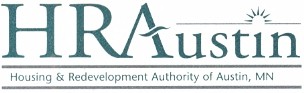 308 Second Ave. NE,  Austin, MN  55912Phone 507-433-1866  Fax 507-433-8317Website  www.austinhra.org